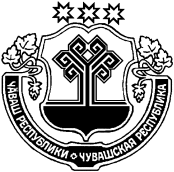 О внесении изменений в постановление администрации Юманайского сельского поселения от 06.03.2019 №16 «О муниципальной программе Юманайского сельского поселения Шумерлинского района Чувашской Республики «Модернизация и развитие сферы жилищно-коммунального хозяйства»Администрация Юманайского сельского поселения Шумерлинского района  Чувашской Республики   п о с т а н о в л я е т:1. Внести в постановление администрации Юманайского сельского поселения  Шумерлинского района от 06.03.2019 №16 «О муниципальной программе Юманайского сельского поселения Шумерлинского района Чувашской Республики «Модернизация и развитие сферы жилищно-коммунального хозяйства» (далее – Муниципальная программа)  следующие изменения: 1.1. Абзац  девятый «Объемы финансирования Муниципальной программы с разбивкой по годам реализации» паспорта Муниципальной программы изложить в следующей редакции:  1.2. Раздел 3 «Обоснование объема финансовых ресурсов, необходимых для реализации муниципальной программы» Муниципальной программы изложить в следующей редакции:«Раздел III. Обоснование объема финансовых ресурсов, необходимых для реализации Муниципальной программы (с расшифровкой по источникам финансирования, по этапам и годам реализации Муниципальной программы)Расходы на реализацию Муниципальной программы предусматриваются за счет средств бюджета Юманайского сельского поселения Шумерлинского района и внебюджетных источников.Общий объем финансирования мероприятий Муниципальной программы в 2019-2035 годах за счет средств бюджета Юманайского сельского поселения Шумерлинского района и внебюджетных источников составляет 9,0 тыс. рублей.Прогнозируемые объемы финансирования Муниципальной программы на 1 этапе составят 9,0 тыс. рублей, на 2 этапе – 0,0 тыс. рублей, на 3 этапе – 0,0 тыс. рублей, в том числе:в 2019 году – 5,0 тыс. руб. в 2020 году – 3,0 тыс. руб.;в 2021 году – 0 тыс. руб.;в 2022 году – 0,0 тыс. руб.;в 2023 году – 0,0 тыс. руб.;в 2024 году – 0,0 тыс. руб.;в 2025 году – 1,0 тыс. руб.;2 этап в 2026 – 2030 годах – 0,0 тыс. руб.;3 этап в 2031 – 2035 годах –0,0 тыс. руб.;из них средства:бюджета Юманайского сельского поселения – 9,0 тыс. рублей, в том числе:1 этап в 2019 – 2025 годах –9,0 тыс. руб.  в 2019 году – 5,0 тыс. руб.;в 2020 году – 3,0 тыс. руб.; в 2021 году – 0,0 тыс. руб.;в 2022 году – 0,0 тыс. руб.;в 2023 году – 0,0 тыс. руб.;в 2024 году – 0,0 тыс. руб.в 2025 году – 1,0 тыс. руб.     Объемы финансирования Муниципальной программы подлежат ежегодному уточнению исходя из возможностей бюджета Юманайского сельского поселения Шумерлинского района и внебюджетных источников.Ресурсное обеспечение и прогнозная (справочная) оценка расходов за счет всех источников финансирования реализации Муниципальной программы приведена в приложении № 2 к Муниципальной программе.»;        1.3. Приложение №2 к Муниципальной программе  изложить в новой редакции согласно приложению №1 к настоящему постановлению;       1.4. Абзац шестой паспорта подпрограммы «Обеспечение комфортных условий проживания граждан в Юманайском сельском поселении Шумерлинского районе Чувашской Республики» Муниципальной программы изложить в следующей редакции: 1.5 Раздел 4 «Обоснование объема финансовых ресурсов, необходимых для реализации подпрограммы приложения № 3 к Муниципальной программе изложить в следующей редакции:«Раздел IV. Обоснование объема финансовых ресурсов, необходимых для реализации подпрограммыФинансирование мероприятий подпрограммы предусматривается за счет средств бюджета Юманайского сельского поселения  Шумерлинского района, а также средств товариществ собственников жилья, жилищных, жилищно-строительных или иных специализированных потребительских кооперативов либо средств собственников помещений в многоквартирных домах. Средства бюджета Юманайского сельского поселения  Шумерлинского района, выделяемые на капитальный ремонт многоквартирных домов, направляются на реализацию республиканской долгосрочной программы капитального ремонта многоквартирных домов в порядке, установленном нормативными правовыми актами Чувашской Республики. При составлении бюджета Юманайского сельского поселения  Шумерлинского района Чувашской Республики на очередной финансовый год и плановый период, объемы и источники финансирования подпрограммы уточняются при формировании бюджета Юманайского сельского поселения на очередной финансовый год и плановый период.Прогнозируемый общий объем финансирования мероприятий подпрограммы составляет – 8,0 тыс. рублей:- в 2019 году – 5,0 тыс. рублей;- в 2020 году – 3,0 тыс. рублей;- в 2021 году – 0,0 тыс. рублей;- в 2022 году – 0,0 тыс. рублей;- в 2023 году – 0,0 тыс. рублей;- в 2024 году – 0,0 тыс. рублей;- в 2025 году – 0,0 тыс. рублей;2 этап в 2026-2030 годах – 0,0 тыс. рублей;3 этап в 2031-2035 годах – 0,0 тыс. рублей;Ресурсное обеспечение реализации подпрограммы за счет всех источников финансирования представлено в приложении к настоящей подпрограмме.»;        1.8. Приложение к муниципальной подпрограмме «Обеспечение комфортных условий проживания граждан в Юманайском сельском поселении Шумерлинского районе Чувашской Республики» Муниципальной программы изложить в новой редакции согласно приложению №2 к настоящему постановлению.2. Настоящее постановление вступает в силу после его опубликования в информационном издании «Вестник Юманайского сельского поселения Шумерлинского района».Глава Юманайскогосельского поселения				     	                                                       О.П. Яковлев       	                                                                        Приложение № 1к постановлению администрации Юманайского сельского поселения Шумерлинского района                                                                                                                                                                      от    25.12.2019   № 93Приложение № 2 к Муниципальной программе Юманайского сельского поселения Шумерлинского района «Модернизация и развитие сферы жилищно-коммунального хозяйства»РЕСУРСНОЕ ОБЕСПЕЧЕНИЕи прогнозная (справочная) оценка расходов за счет всех источников финансирования реализации  Муниципальной программы Юманайского сельского поселения Шумерлинского района «Модернизация и развитие сферы жилищно-коммунального хозяйства»                    Приложение № 2к постановлению администрации Юманайского сельского поселения Шумерлинского района от    25.12.2019   № 93                                                                                                                            Приложение  к подпрограмме «Обеспечение комфортных условий проживания граждан в Юманайском сельском поселении Шумерлинского районе Чувашской Республики»Ресурсное обеспечениереализации подпрограммы «Обеспечение комфортных условийпроживания граждан в Юманайском сельском поселении Шумерлинского районе Чувашской республики» муниципальной программы «Модернизация и развитие сферы жилищно-коммунального хозяйства» ЧĂВАШ РЕСПУБЛИКИÇĚМĚРЛЕ РАЙОНĚЧУВАШСКАЯ РЕСПУБЛИКАШУМЕРЛИНСКИЙ  РАЙОНЮМАНАЙ ЯЛ ПОСЕЛЕНИЙĚНАДМИНИСТРАЦИЙĚЙЫШĂНУ25.12.2019     93  №Юманай салиАДМИНИСТРАЦИЯЮМАНАЙСКОГО СЕЛЬСКОГОПОСЕЛЕНИЯПОСТАНОВЛЕНИЕ25.12.2019   № 93с. ЮманайОбъемы финансирования Муниципальной программы с разбивкой по годам реализации Общий объем финансирования муниципальной программы составит 4 тыс. руб., в том числе:1 этап в 2019-2025 годах – 9,0 тыс. руб., из них: в 2019 году – 5,0 тыс. руб. в 2020 году – 3,0 тыс. руб.;в 2021 году – 0 тыс. руб.;в 2022 году – 0,0 тыс. руб.;в 2023 году – 0,0 тыс. руб.;в 2024 году – 0,0 тыс. руб.;в 2025 году – 1,0 тыс. руб.;2 этап в 2026 – 2030 годах – 0,0 тыс. руб.;3 этап в 2031 – 2035 годах –0,0 тыс. руб.;из них средства:бюджета Юманайского сельского поселения – 9,0 тыс. рублей, в том числе:1 этап в 2019 – 2025 годах –9,0 тыс. руб.  в 2019 году – 5,0 тыс. руб.;в 2020 году – 3,0 тыс. руб.; в 2021 году – 0,0 тыс. руб.;в 2022 году – 0,0 тыс. руб.;в 2023 году – 0,0 тыс. руб.;в 2024 году – 0,0 тыс. руб.;в 2025 году – 1,0 тыс. руб.;2 этап в 2026 – 2030 годах – 0,0 тыс. руб.;3 этап в 2031 – 2035 годах – 0,0 тыс. руб.Объемы финансирования мероприятий муниципальной программы подлежат ежегодному уточнению исходя из возможностей бюджетов всех уровней.»;«Объемы финансирования подпрограммы с разбивкой по годам реализацииПодпрограмма реализуется за счет средств бюджетов всех уровней и внебюджетных источников. Предполагаемый общий объем финансирования подпрограммы в 2019-2025 годах составит 8,0 тыс. рублей, в том числе:в 2019 году – 5,0 тыс. рублей;в 2020 году – 3,00 тыс. рублей;в 2021 году – 0,0 тыс. рублей;в 2022 году – 0,0 тыс. рублей;в 2023 году – 0,0 тыс. рублей;в 2024 году – 0,0 тыс. рублей;в 2025 году – 0,0 тыс. рублей;2 этап в 2026-2030 годах – 0,0 тыс. рублей;3 этап в 2031-2035 годах – 0,0 тыс. рублей;из них средства бюджета Юманайского сельского поселения по годам – 3,0 тыс. рублей в том числе:1 этап в 2019-2025 годах – 8,0 тыс. рублей;в 2019 году – 5,0 тыс. рублей;в 2020 году – 3,0 тыс. рублей;в 2021 году – 0,0 тыс. рублей;в 2022 году – 0,0 тыс. рублей;в 2023 году – 0,0 тыс. рублей;в 2024 году – 0,0 тыс. рублей;в 2025 году – 0,0 тыс. рублей;2 этап в 2026-2030 годах – 0,0 тыс. рублей;3 этап в 2031-2035 годах – 0,0 тыс. рублей.Объемы финансирования Муниципальной подпрограммы подлежат ежегодному уточнению исходя из возможностей бюджетов всех уровней.»;СтатусНаименование Муниципальной статус программы Юманайского сельского поселения Шумерлинского района, подпрограммы Муниципальной программы Юманайского сельского поселения Шумерлинского района           (основного мероприятия)Код бюджетной классификацииКод бюджетной классификацииИсточники финансированияРасходы по годам, тыс. рублейРасходы по годам, тыс. рублейРасходы по годам, тыс. рублейРасходы по годам, тыс. рублейРасходы по годам, тыс. рублейРасходы по годам, тыс. рублейРасходы по годам, тыс. рублейРасходы по годам, тыс. рублейРасходы по годам, тыс. рублейСтатусНаименование Муниципальной статус программы Юманайского сельского поселения Шумерлинского района, подпрограммы Муниципальной программы Юманайского сельского поселения Шумерлинского района           (основного мероприятия)главный распорядитель бюджетных средствцелевая статья расходовИсточники финансирования20192020202120222023202420252026-20302031-20351234567891011121314Муниципальная программа Юманайского сельского поселения  Шумерлинского района«Модернизация и развитие сферы жилищно-коммунального хозяйства»  на 2019-2035гг.xА110000000всего5,03,000001,000Муниципальная программа Юманайского сельского поселения  Шумерлинского района«Модернизация и развитие сферы жилищно-коммунального хозяйства»  на 2019-2035гг.xxфедеральный бюджет000000000Муниципальная программа Юманайского сельского поселения  Шумерлинского района«Модернизация и развитие сферы жилищно-коммунального хозяйства»  на 2019-2035гг.xxреспубликанский бюджет Чувашской Республики000000000Муниципальная программа Юманайского сельского поселения  Шумерлинского района«Модернизация и развитие сферы жилищно-коммунального хозяйства»  на 2019-2035гг.xxбюджет Юманайского сельского поселения5,03,000001,000Муниципальная программа Юманайского сельского поселения  Шумерлинского района«Модернизация и развитие сферы жилищно-коммунального хозяйства»  на 2019-2035гг.xxвнебюджетные источники000000000Подпрограмма  «Обеспечение комфортных условий проживания граждан в Юманайском сельском поселении Шумерлинского районе Чувашской Республики»хxвсего5,03,000000,000Подпрограмма  «Обеспечение комфортных условий проживания граждан в Юманайском сельском поселении Шумерлинского районе Чувашской Республики»xxфедеральный бюджет000000000Подпрограмма  «Обеспечение комфортных условий проживания граждан в Юманайском сельском поселении Шумерлинского районе Чувашской Республики»xхреспубликанский бюджет Чувашской Республики000000000Подпрограмма  «Обеспечение комфортных условий проживания граждан в Юманайском сельском поселении Шумерлинского районе Чувашской Республики»xxбюджет Юманайского сельского поселения5,03,000000,000Подпрограмма  «Обеспечение комфортных условий проживания граждан в Юманайском сельском поселении Шумерлинского районе Чувашской Республики»xxвнебюджетные источники000000000Основное мероприятие 1Улучшение потребительских и эксплуатационных характеристик жилищного фонда, обеспечивающих гражданам безопасные и комфортные условия проживанияxxвсего5,03,000000,000Основное мероприятие 1Улучшение потребительских и эксплуатационных характеристик жилищного фонда, обеспечивающих гражданам безопасные и комфортные условия проживанияxxфедеральный бюджет000000000Основное мероприятие 1Улучшение потребительских и эксплуатационных характеристик жилищного фонда, обеспечивающих гражданам безопасные и комфортные условия проживанияxхреспубликанский бюджет Чувашской Республики000000000Основное мероприятие 1Улучшение потребительских и эксплуатационных характеристик жилищного фонда, обеспечивающих гражданам безопасные и комфортные условия проживанияxxбюджет Юманайского сельского поселения5,03,000000,000Основное мероприятие 1Улучшение потребительских и эксплуатационных характеристик жилищного фонда, обеспечивающих гражданам безопасные и комфортные условия проживанияxxвнебюджетные источники000000000Основное мероприятие 2«Модернизация объектов коммунальной инфраструктуры» xxвсего000000000Основное мероприятие 2«Модернизация объектов коммунальной инфраструктуры» xxфедеральный бюджет000000000Основное мероприятие 2«Модернизация объектов коммунальной инфраструктуры» xxреспубликанский бюджет Чувашской Республики000000000Основное мероприятие 2«Модернизация объектов коммунальной инфраструктуры» xxбюджет Юманайского сельского поселения000000000Основное мероприятие 2«Модернизация объектов коммунальной инфраструктуры» xxвнебюджетные источники000000000Подпрограмма«Энергосбережение в Юманайском сельском поселении  Шумерлинского района»всего0,00,00,00,00,00,01,00,00,0Подпрограмма«Энергосбережение в Юманайском сельском поселении  Шумерлинского района»федеральный бюджет0,00,00,00,00,00,00,00,00,0Подпрограмма«Энергосбережение в Юманайском сельском поселении  Шумерлинского района»республиканский бюджет Чувашской Республики000000000Подпрограмма«Энергосбережение в Юманайском сельском поселении  Шумерлинского района»бюджет Юманайского сельского поселения0,00,00,00,00,00,01,00,00,0Подпрограмма«Энергосбережение в Юманайском сельском поселении  Шумерлинского района»внебюджетные источники0,00,00,00,00,00,00,00,00,0Основное мероприятие 1Мероприятия по энергосбережению и повышению энергетической эффективности жилищного фонда всего0,00,00,00,00,00,01,00,00,0Основное мероприятие 1Мероприятия по энергосбережению и повышению энергетической эффективности жилищного фонда федеральный бюджет000000000Основное мероприятие 1Мероприятия по энергосбережению и повышению энергетической эффективности жилищного фонда республиканский бюджет Чувашской Республики000000000Основное мероприятие 1Мероприятия по энергосбережению и повышению энергетической эффективности жилищного фонда бюджет Юманайского сельского поселения0,00,00,00,00,00,01,00,00,0Основное мероприятие 1Мероприятия по энергосбережению и повышению энергетической эффективности жилищного фонда внебюджетные источники0,00,00,00,00,00,00,00,00,0Основное мероприятие 2Мероприятия по энергосбережению и повышению энергетической эффективности систем коммунальной инфраструктурывсего0,000,00,00,00,00,00,00,0Основное мероприятие 2Мероприятия по энергосбережению и повышению энергетической эффективности систем коммунальной инфраструктурыфедеральный бюджет0,00,00,00,00,00,00,00,00,0Основное мероприятие 2Мероприятия по энергосбережению и повышению энергетической эффективности систем коммунальной инфраструктурыреспубликанский бюджет Чувашской Республики0,00,00,00,00,00,00,00,00,0Основное мероприятие 2Мероприятия по энергосбережению и повышению энергетической эффективности систем коммунальной инфраструктурыбюджет Юманайского сельского поселения0,00,00,00,00,00,00,00,00,0Основное мероприятие 2Мероприятия по энергосбережению и повышению энергетической эффективности систем коммунальной инфраструктурывнебюджетные источники0,00,00,00,00,00,00,00,00,0СтатусНаименование муниципальной программы (основного мероприятия)Код бюджетной классификацииКод бюджетной классификацииКод бюджетной классификацииКод бюджетной классификацииИсточники финансированияОценка расходов по годам, тыс. рублейОценка расходов по годам, тыс. рублейОценка расходов по годам, тыс. рублейОценка расходов по годам, тыс. рублейОценка расходов по годам, тыс. рублейОценка расходов по годам, тыс. рублейОценка расходов по годам, тыс. рублейОценка расходов по годам, тыс. рублейОценка расходов по годам, тыс. рублейСтатусНаименование муниципальной программы (основного мероприятия)ГРБСРзПрЦСРВР20192020202120222023202420252026-20302031-2035Подпрограмма«Обеспечение комфортных условий проживания граждан в Юманайском сельском поселении Шумерлинского районе Чувашской Республики»всего5,03,000,00,00,00,00,00,0Подпрограмма«Обеспечение комфортных условий проживания граждан в Юманайском сельском поселении Шумерлинского районе Чувашской Республики»ххххФедеральный бюджет000000000Подпрограмма«Обеспечение комфортных условий проживания граждан в Юманайском сельском поселении Шумерлинского районе Чувашской Республики»ххххРеспубликанский бюджет000000000Подпрограмма«Обеспечение комфортных условий проживания граждан в Юманайском сельском поселении Шумерлинского районе Чувашской Республики»Бюджет Юманайского сельского поселения5,03,000,00,00,00,00,00,0Подпрограмма«Обеспечение комфортных условий проживания граждан в Юманайском сельском поселении Шумерлинского районе Чувашской Республики»ххххВнебюджетные источники000000000Основное мероприятие 1Улучшение потребительских и эксплуатационных характеристик жилищного фонда, обеспечивающих гражданам безопасные и комфортные условия проживаниявсего5,03,000,00,00,00,00,00,0Основное мероприятие 1Улучшение потребительских и эксплуатационных характеристик жилищного фонда, обеспечивающих гражданам безопасные и комфортные условия проживанияххххФедеральный бюджет000000000Основное мероприятие 1Улучшение потребительских и эксплуатационных характеристик жилищного фонда, обеспечивающих гражданам безопасные и комфортные условия проживанияххххРеспубликанский бюджет000000000Основное мероприятие 1Улучшение потребительских и эксплуатационных характеристик жилищного фонда, обеспечивающих гражданам безопасные и комфортные условия проживанияБюджет Юманайского сельского поселения5,03,000,00,00,00,00,00,0Основное мероприятие 1Улучшение потребительских и эксплуатационных характеристик жилищного фонда, обеспечивающих гражданам безопасные и комфортные условия проживанияххххВнебюджетные источники000000000Основное мероприятие 2«Модернизация объектов коммунальной инфраструктуры»всего000000000Основное мероприятие 2«Модернизация объектов коммунальной инфраструктуры»хххxФедеральный бюджет000000000Основное мероприятие 2«Модернизация объектов коммунальной инфраструктуры»ххххРеспубликанский бюджет000000000Основное мероприятие 2«Модернизация объектов коммунальной инфраструктуры»Бюджет Юманайского сельского поселения000000000Основное мероприятие 2«Модернизация объектов коммунальной инфраструктуры»ххххВнебюджетные средства000000000